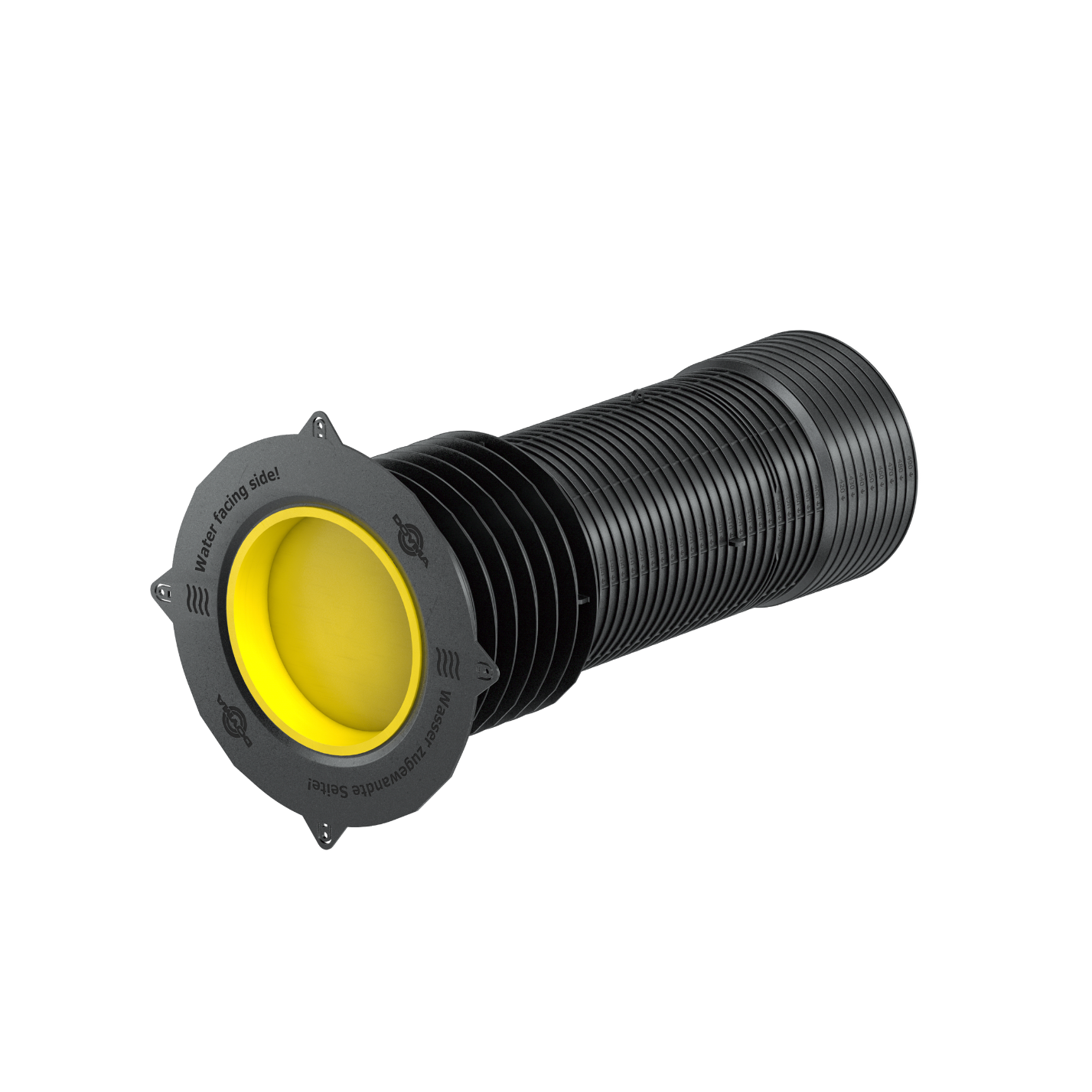 Curaflex Nova® KFR                                LeistungsverzeichnisProjekt:LV:OZLeistungsbeschreibung                                       Menge   MEEinheitspreis Gesamtbetrag1.0Futterrohr Curaflex Nova® KFR mit Klebeflansch nach DIN 18533 als Aussparung für Durchdringungen. Dicht gegen drückendes und nichtdrückendes Wasser. Einsatz in noch zu erstellende Bauwerke. Geeignet für WU-Betonkonstruktionen (Weiße Wanne) und bei Anwendung von flüssig zu verarbeitenden Abdichtungen (Schwarze Wanne).Futterrohr Curaflex Nova® KFR mit Klebeflansch nach DIN 18533,als Aussparung für Durchdringungen,zur Aufnahme von Dichtungseinsätzen,Dichtigkeit gegen drückendes und nichtdrückendes Wasser, gasdicht,geprüft nach FHRK Prüfgrundlage GE 102,mit Längenskala für bauseitige Längenanpassung,mit Befestigungsösen zur variablen Fixierung in der Bewehrung,mit beidseitigen Verschlussdeckeln,mit Klebeflansch für das bauseitige Aufbringen einer Dickbeschichtung (KMB/PMBC) bei drückendem Wasser (W2.1-E), *mit Klebeflansch für das bauseitige Aufbringen einer mineralischen Dichtschlämme), *mit Klebeflansch für das bauseitige Aufbringen eines Flüssigkunststoffes (FLK), *mit Klebeflansch für das bauseitige Aufkleben einer Frischbetonverbundabdichtung (FBV), *Futterrohrinnendurchmesser DN 100, DN 150, DN 200, *Baulänge 300 mm oder 500 mm, *aus 100% recyceltem ABSliefern und nach Einbauanleitung des Herstellers einbauen.Hersteller:DOYMA GmbH & CoIndustriestraße 43-5728876 Oyteninfo@doyma.dewww.doyma.de_______St.....................................* nicht Zutreffendes bitte streichen